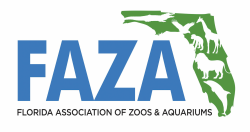 Associate Level
Membership Application      Existing Member   			      New Member

First Name:      

Last Name:      Facility (if applicable):      Current Position:      

Areas of Focus:      Person Nominating for Membership:      
Preferred Mailing Address:      City:      State:        		Zip Code:      Phone Number: (      )         -        ext      E-mail:      
Signature: _____________________________________________________________________E-mail or mail this to FAZA Membership Committee Chair below:Rob Yordi					Email: robert.yordi@seaworld.comATTN: FAZA Membership			Phone: 407-226-6060
SeaWorld Parks & Entertainment9205 Southpark Center LoopOrlando, FL 32819